REDD+ 국제워크숍에 참가하고자 하시는 분은 등록신청서를 작성하시어 전자우편 capolicy@forest.go.kr 으로 11월 27일(수) 까지 송부하여 주시기 바랍니다 (참가비 무료).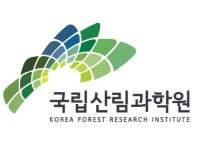 * 국문, 영문을 모두 작성해 주시기 바랍니다.* 국문, 영문을 모두 작성해 주시기 바랍니다.* 국문, 영문을 모두 작성해 주시기 바랍니다.* 국문, 영문을 모두 작성해 주시기 바랍니다.성명(국문)호칭□Ms.  □Mr.  □Dr.  □Prof.성명(영문)소속(국문) (국문) (국문) 소속(영문) (영문) (영문) 부서(국문) 직책(국문) 부서(영문) 직책(영문) 연락처E-mail중식참석 (  )                          불참 (   )참석 (  )                          불참 (   )참석 (  )                          불참 (   )등록신청 마감일: 11월 27일 (수)국립산림과학원 산림정책연구부 기후변화연구센터담당: 장상경Tel. 02-961-2889 / E-mail. capolicy@forest.go.kr※ 문의사항은 배재수 (02-961-2878; forestory@forest.go.kr), 김인애 (02-961-2881; capolicy@forest.go.kr) 에게 연락바랍니다.